                     REUNION du 03 mai 2023Points sur les projets : Raids : 2 raids jeudi 1er juin 2023 25 km et 45 km ouverts aux adhérents de Gannat RandoPour le moment :14 participants inscrits sur chaque circuit Café à la Maison des Associations place de la Gare vers 6h1540 viennoiseries à commander au moulin d’Alice par J Louis ou Claude Café pris en charge par MarysePour Saint Bonnet mise en place d’un co-voiturage à la même heure que le bus pour Lapeyrouse 4 animateurs Alain Roche, Yves Roumeau et Danièle Méchin en relais à Ebreuil et Dominique Renaudin sur les 25 kmPour Lapeyrouse Bus devant la gare à 7h05 regroupement vers 6h553 animateurs Eric Bellet et Patrick Bertrand, Mireille Soret en serre filePour Saint Bonnet : Marche sur le GR 300 jusque Ebreuil puis le 463 jusque Gannat 24 km et 440 m de DNMise en place de points de contrôle à Ebreuil (les quais) à 9km du départ puis arrivée à Gannat.Pour Lapeyrouse : Marche sur le GR 463 45,6 km et 908 m de DNMise en place de points de contrôle à Echassières (Cimetière) à 10 km du départ, Veauce (Mairie) à 22 km, Ebreuil (les quais) à 31 km et arrivée à Gannat (Champ de Foire).Jean Louis s’occupe de la coordination et de l’assistance sur les 2 parcours.Ravitaillements sur le parcours prévus pour 36 personnes à Ebreuil (commun aux 2 circuits) 16 personnes à Echassières et 16 personnes à Veauce Besoins : 5 packs d’eau, 70 barres de céréales et 70 compotes ; fruits secs pruneaux et abricots pour 70 parts et pain d’épices pour le même nombre.Ravitaillements pris en charge par Madeleine et Bernard Beaudonnet pour Echassières (horaire vers 10h /10h30) et Veauce (horaire vers 12h /12h30) et Maryse Berthuet pour Ebreuil (horaire vers 10h pour les 25 km et 14h30/15h pour les 45 km).Prévenir Maryse par téléphone de l’arrivée approximative des marcheurs pour se positionner sur le ravitaillement en fonction du démarrage après le repas de midi.Repas du midi sorti du sac pour les 2 parcours.Liste des participants et des numéros de téléphone des encadrants à faire, réunion d’organisation avec les marcheurs le mercredi 24 mai à 17h00.Faire 9 impressions des parcours sur Open Runner pour les animateurs. Ajouter des « bulles » avec des indications sur les tracés pour l’emplacement des ravitaillements.Randonnée mi-jour mi-nuit : vendredi 16 juinPour le moment 11 personnes inscrites A voir si balade à maintenir.Prochaine réunion le lundi 05 juin 2023 à 18h00 PrésentesAbsenteMesdames   Berthuet, SoretMesdames Berger, Paturet, Cartoux  PrésentsAbsentsMessieurs Chagnaud, Beaudonnet, Bertrand, RocheMessiers Bellet, Mesnier  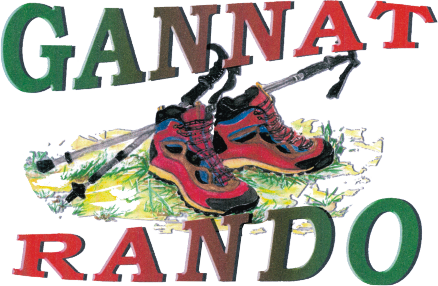 